Model DPIA verslagToelichting op het gebruik van dit templateJe kunt de tabellen hieronder gebruiken voor het vastleggen van de antwoorden op de vragen van het DPIA. De volgorde van de vragen komt overeen met de eerder beschreven stappen. Het geheel vormt het verslag van het DPIA.Bij elke stap is in het zwart de toelichting op de stap gegeven. Je kunt zelf besluiten of je die laat staan.Om het invullen makkelijker te maken is de lijst gedeeltelijk ingevuld en voorzien van suggesties voor antwoorden. Omdat een DPIA alles te maken heeft met risicoanalyse, kun je als naslag goed gebruik maken van de methode die we in de Aanpak IBP beschreven hebben. In het dataregister kun je meer specifieke informatie vinden over reeds ingevulde BIV-waarden, rechten van betrokkenen e.d.Verwijder deze toelichting.DPIA verslagBeschrijf de kenmerken van de gegevensverwerkingen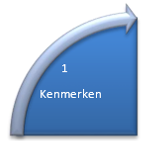 Toelichting: Geef aan waarvoor het DPIA is bedoeld en waarom het wordt uitgevoerd. Geef hierbij ook de naam van de organisatie en de deelnemers aan. Beschrijf op een gestructureerde manier de voorgenomen gegevensverwerkingen, de verwerkingsdoeleinden, betrokken partijen en dergelijke.Onderwerp van dit DPIADeelnemers DPIA d.d. <datum>Te verwerken persoonsgegevens (per categorie betrokkene invullen)Schematische weergave van de verwerkingTechnieken en methoden van de gegevensverwerkingenBetrokken partijen (verwijder overbodig verwerkers)Gegevens externe verwerkingsverantwoordelijke / verwerker (maak een keuze en per organisatie invullen)Doeleinden voor de gegevensverwerkingZie voor de specifieke bewaartermijnen de Handreiking bewaartermijnen, bijlage met overzicht relevante wet- en regelgeving.LeerlingenMedewerkers (vast of tijdelijk)RelatiesJuridisch- en beleidsmatig kaderBenoem de wet­ en regelgeving (met uitzondering van de AVG) en het beleid dat relevant is voor de voorgenomen gegevensverwerkingen. Zie voor de specifieke bewaartermijnen de Handreiking bewaartermijnen, bijlage met overzicht relevante wet- en regelgeving.Beoordeel de rechtmatigheid van de gegevensverwerkingen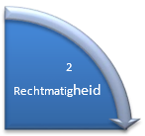 Beoordeel de rechtsgrond, noodzaak en doelbinding van de voorgenomen gegevensverwerkingen en rechten van de betrokkenen.Rechtsgrond waarop de verwerking is gebaseerdZie hiervoor het schema stap 1 bij “verwerkingsdoeleinden per categorie betrokkene”Bijzondere persoonsgegevens (alleen invullen als daarvan sprake is)Indien bijzondere of strafrechtelijke persoonsgegevens worden verwerkt, beoordeel of één van de wettelijke uitzonderingen op het verwerkingsverbod van toepassing is. Beoordeel bij verwerking van een wettelijk identificatienummer of dit is toegestaan.Wijziging van verwerkingsdoelIndien de persoonsgegevens voor een ander doel worden verwerkt dan waarvoor ze oorspronkelijk verzameld zijn, beoordeel dan of deze verdere verwerking verenigbaar is met het doel waarvoor de persoonsgegevens oorspronkelijk zijn verzameldBeoordeling noodzaak en evenredigheidBorging van rechten van de betrokkenenGeef aan hoe invulling wordt gegeven aan de rechten van de betrokkenen. Indien de rechten van de betrokkene worden beperkt, bepaal op grond van welke wettelijke uitzondering dat is toegestaan.Beschrijving en beoordeling risico’s voor de betrokkenen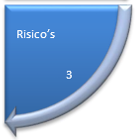 Beschrijf en beoordeel de risico’s van de voorgenomen gegevensverwerkingen voor de rechten en vrijheden van de betrokkenen. Houd hierbij rekening met de aard, omvang, context en doelen van de voorgenomen gegevensverwerkingen.Gecombineerd metStap 4	Beschrijving voorgenomen maatregelen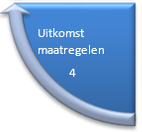 Beschrijf de voorgenomen maatregelen om de hiervoor beschreven risico’s van de voorgenomen gegevensverwerkingen voor vrijheden en rechten van betrokkenen aan te pakken.Mogelijke risico’s (per risico omschrijven en voorzien van een nummer/identificatie in je eigen administratie)Model DPIA verslag in relatie met het dataregister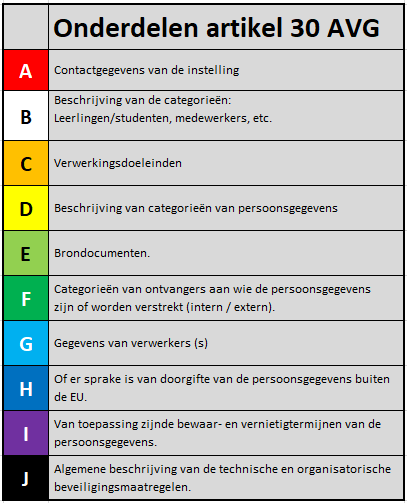 Artikel 30 van de AVG geeft aan wat een register van verwerkingen minimaal moet bevatten. Voor de duidelijkheid zijn de afzonderlijke onderdelen in het overzicht met een kleur aangegeven.Het dataregister bevat alle onderdelen die een register van de verwerkingsactiviteiten moet bevatten. Daarnaast is het aangevuld met o.a. het onderdeel autorisatie en een BIV-classificatie op het niveau van de persoonsgegevens. Hiermee is het dataregister een waardevol document bij het uitvoeren van een DPIA.Huidige verwerkingen, gebruikte categorieën persoonsgegevens, verwerkingsdoeleinden et cetera kunnen van pas komen bij het doen van een DPIA.Deze bijlage is dan ook geschikt voor degene die al een start hebben gemaakt met het dataregister. De opbouw is hetzelfde als bijlage 1 en laat bij de 17 punten van het model DPIA zien waar gegevens of aanvullende informatie uit het dataregister gehaald kan worden. De kleuren en letteraanduidingen komen 1 op 1 overeen.LET OP: De keuze tussen het gebruiken van de template uit bijlage 1 of bijlage 2 is aan de onderwijsinstelling. Toelichting op het gebruik van bijlage 2 Je kunt de tabellen hieronder gebruiken voor het vastleggen van de uitkomsten van de vragen van het DPIA. De volgorde van de vragen komt overeen met de eerder beschreven vier stappen.Het geheel vormt het verslag van het DPIA. Je geeft erin aan dat het DPIA is uitgevoerd, hoe en waarom dat gedaan is en wat het resultaat is. De schuingedrukte tekst is een algemene aanvulling of voorbeeld. Verwijder na afloop deze tekst.Gebruik losse tabellen voor het vastleggen van de uitkomsten van de vragen van het DPIA. De gekleurde vlakken en letters komen overeen met de kleuren en letters uit het dataregister, hiermee kun je eerder vastgelegde informatie gebruiken als ondersteuning bij het beantwoorden van de vragen.Verwijder overbodige informatie en vul gevraagde informatie in of aan. Verwijder deze toelichting en plaats eventueel een logo boven stap 1.Een DPIA heeft alles te maken met risicoanalyse. Als naslag voor een risicoanalyse kan gebruik gemaakt worden van de methode die in de Aanpak IBP beschreven is.Stap 1:	Beschrijf de kenmerken van de gegevensverwerkingenToelichting: Geef aan waarvoor het DPIA is bedoeld en waarom het wordt uitgevoerd. Geef hierbij ook de naam van de organisatie en de deelnemers aan. Beschrijf op een gestructureerde manier de voorgenomen gegevensverwerkingen, de verwerkingsdoeleinden, betrokken partijen en dergelijke. Stap 2:	Beoordeel de rechtmatigheid van de gegevensverwerkingenToelichting: Beoordeel de rechtsgrond, noodzaak en doelbinding van de voorgenomen gegevensverwerkingen en rechten van de betrokkenen. Stap 3:	Beschrijf en beoordeel de risico’s voor de betrokkenenToelichting: Beschrijf en beoordeel de risico’s van de voorgenomen gegevensverwerkingen voor de rechten en vrijheden van de betrokkenen. Houd hierbij rekening met de aard, omvang, context en doelen van de voorgenomen gegevensverwerkingen. Stap 4:	Beschrijf de voorgenomen maatregelen Toelichting: Beschrijf de voorgenomen maatregelen om de hiervoor beschreven risico’s van de voorgenomen gegevensverwerkingen voor de vrijheden en rechten van de betrokkenen aan te pakken. (hier kun je bijvoorbeeld een logo of naam van de school neerzetten, je kunt dit blok ook verwijderen)DPIA voorOmschrijf op hoofdlijnen waarvoor het DPIA bedoeld is en de context waarbinnen het DPIA wordt uitgevoerd.NaamOrganisatieFunctieBetrokkenenMedewerker / tijdelijke medewerker / leerling / ouder / gastMedewerker / tijdelijke medewerker / leerling / ouder / gastMedewerker / tijdelijke medewerker / leerling / ouder / gastMedewerker / tijdelijke medewerker / leerling / ouder / gastMedewerker / tijdelijke medewerker / leerling / ouder / gastMedewerker / tijdelijke medewerker / leerling / ouder / gastSoort persoonsgegevenGewoonNiet van toepassing of gegevens zoals bijvoorbeeld:Naam / e-mailadres / opleiding / geboortedatum / geboorteplaats / geslacht / leerlingnummer / personeelsnummer / nationaliteit / gegevens ouders – voogd / examinering / studietraject / begeleiding / aanwezigheid / klas / leerjaar / opleiding / onderwijsorganisatie (rooster, boekenlijst etc.) /werkervaring / financiën / functie / kredietwaardigheid / persoonlijke voorkeuren / loonschaal / verslag functioneringsgesprek / (wan)-gedrag / / kenteken / bankrekeningnummerMaar ook:IP-adres / MAC-adres / KvK nummer / gebruikersnaam / wachtwoord / inloggegevens / communicatiegegevens / locatiegegevens ….GewoonNiet van toepassing of gegevens zoals bijvoorbeeld:Naam / e-mailadres / opleiding / geboortedatum / geboorteplaats / geslacht / leerlingnummer / personeelsnummer / nationaliteit / gegevens ouders – voogd / examinering / studietraject / begeleiding / aanwezigheid / klas / leerjaar / opleiding / onderwijsorganisatie (rooster, boekenlijst etc.) /werkervaring / financiën / functie / kredietwaardigheid / persoonlijke voorkeuren / loonschaal / verslag functioneringsgesprek / (wan)-gedrag / / kenteken / bankrekeningnummerMaar ook:IP-adres / MAC-adres / KvK nummer / gebruikersnaam / wachtwoord / inloggegevens / communicatiegegevens / locatiegegevens ….GewoonNiet van toepassing of gegevens zoals bijvoorbeeld:Naam / e-mailadres / opleiding / geboortedatum / geboorteplaats / geslacht / leerlingnummer / personeelsnummer / nationaliteit / gegevens ouders – voogd / examinering / studietraject / begeleiding / aanwezigheid / klas / leerjaar / opleiding / onderwijsorganisatie (rooster, boekenlijst etc.) /werkervaring / financiën / functie / kredietwaardigheid / persoonlijke voorkeuren / loonschaal / verslag functioneringsgesprek / (wan)-gedrag / / kenteken / bankrekeningnummerMaar ook:IP-adres / MAC-adres / KvK nummer / gebruikersnaam / wachtwoord / inloggegevens / communicatiegegevens / locatiegegevens ….GewoonNiet van toepassing of gegevens zoals bijvoorbeeld:Naam / e-mailadres / opleiding / geboortedatum / geboorteplaats / geslacht / leerlingnummer / personeelsnummer / nationaliteit / gegevens ouders – voogd / examinering / studietraject / begeleiding / aanwezigheid / klas / leerjaar / opleiding / onderwijsorganisatie (rooster, boekenlijst etc.) /werkervaring / financiën / functie / kredietwaardigheid / persoonlijke voorkeuren / loonschaal / verslag functioneringsgesprek / (wan)-gedrag / / kenteken / bankrekeningnummerMaar ook:IP-adres / MAC-adres / KvK nummer / gebruikersnaam / wachtwoord / inloggegevens / communicatiegegevens / locatiegegevens ….GewoonNiet van toepassing of gegevens zoals bijvoorbeeld:Naam / e-mailadres / opleiding / geboortedatum / geboorteplaats / geslacht / leerlingnummer / personeelsnummer / nationaliteit / gegevens ouders – voogd / examinering / studietraject / begeleiding / aanwezigheid / klas / leerjaar / opleiding / onderwijsorganisatie (rooster, boekenlijst etc.) /werkervaring / financiën / functie / kredietwaardigheid / persoonlijke voorkeuren / loonschaal / verslag functioneringsgesprek / (wan)-gedrag / / kenteken / bankrekeningnummerMaar ook:IP-adres / MAC-adres / KvK nummer / gebruikersnaam / wachtwoord / inloggegevens / communicatiegegevens / locatiegegevens ….GewoonNiet van toepassing of gegevens zoals bijvoorbeeld:Naam / e-mailadres / opleiding / geboortedatum / geboorteplaats / geslacht / leerlingnummer / personeelsnummer / nationaliteit / gegevens ouders – voogd / examinering / studietraject / begeleiding / aanwezigheid / klas / leerjaar / opleiding / onderwijsorganisatie (rooster, boekenlijst etc.) /werkervaring / financiën / functie / kredietwaardigheid / persoonlijke voorkeuren / loonschaal / verslag functioneringsgesprek / (wan)-gedrag / / kenteken / bankrekeningnummerMaar ook:IP-adres / MAC-adres / KvK nummer / gebruikersnaam / wachtwoord / inloggegevens / communicatiegegevens / locatiegegevens ….BijzonderNiet van toepassing of gegevens Zoals bijvoorbeeld:Medisch dossier / Ras of etnische afkomst / politieke opvattingen / religieuze of levensbeschouwelijke overtuiging / lidmaatschap vakbond / genetische gegevens / biometrische gegevens / gezondheidsgegevens / seksueel gedrag of seksuele gerichtheid /  ….BijzonderNiet van toepassing of gegevens Zoals bijvoorbeeld:Medisch dossier / Ras of etnische afkomst / politieke opvattingen / religieuze of levensbeschouwelijke overtuiging / lidmaatschap vakbond / genetische gegevens / biometrische gegevens / gezondheidsgegevens / seksueel gedrag of seksuele gerichtheid /  ….BijzonderNiet van toepassing of gegevens Zoals bijvoorbeeld:Medisch dossier / Ras of etnische afkomst / politieke opvattingen / religieuze of levensbeschouwelijke overtuiging / lidmaatschap vakbond / genetische gegevens / biometrische gegevens / gezondheidsgegevens / seksueel gedrag of seksuele gerichtheid /  ….BijzonderNiet van toepassing of gegevens Zoals bijvoorbeeld:Medisch dossier / Ras of etnische afkomst / politieke opvattingen / religieuze of levensbeschouwelijke overtuiging / lidmaatschap vakbond / genetische gegevens / biometrische gegevens / gezondheidsgegevens / seksueel gedrag of seksuele gerichtheid /  ….BijzonderNiet van toepassing of gegevens Zoals bijvoorbeeld:Medisch dossier / Ras of etnische afkomst / politieke opvattingen / religieuze of levensbeschouwelijke overtuiging / lidmaatschap vakbond / genetische gegevens / biometrische gegevens / gezondheidsgegevens / seksueel gedrag of seksuele gerichtheid /  ….BijzonderNiet van toepassing of gegevens Zoals bijvoorbeeld:Medisch dossier / Ras of etnische afkomst / politieke opvattingen / religieuze of levensbeschouwelijke overtuiging / lidmaatschap vakbond / genetische gegevens / biometrische gegevens / gezondheidsgegevens / seksueel gedrag of seksuele gerichtheid /  ….StrafrechtelijkNiet van toepassing of gegevens zoals bijvoorbeeld:Proces-verbaal / strafblad / ….StrafrechtelijkNiet van toepassing of gegevens zoals bijvoorbeeld:Proces-verbaal / strafblad / ….StrafrechtelijkNiet van toepassing of gegevens zoals bijvoorbeeld:Proces-verbaal / strafblad / ….StrafrechtelijkNiet van toepassing of gegevens zoals bijvoorbeeld:Proces-verbaal / strafblad / ….StrafrechtelijkNiet van toepassing of gegevens zoals bijvoorbeeld:Proces-verbaal / strafblad / ….StrafrechtelijkNiet van toepassing of gegevens zoals bijvoorbeeld:Proces-verbaal / strafblad / ….IdentificatienummerNiet van toepassing of gegevens zoals bijvoorbeeld:BSN / PGN / ECK-ID …IdentificatienummerNiet van toepassing of gegevens zoals bijvoorbeeld:BSN / PGN / ECK-ID …IdentificatienummerNiet van toepassing of gegevens zoals bijvoorbeeld:BSN / PGN / ECK-ID …IdentificatienummerNiet van toepassing of gegevens zoals bijvoorbeeld:BSN / PGN / ECK-ID …IdentificatienummerNiet van toepassing of gegevens zoals bijvoorbeeld:BSN / PGN / ECK-ID …IdentificatienummerNiet van toepassing of gegevens zoals bijvoorbeeld:BSN / PGN / ECK-ID …BIV-ClassificatieBeschikbaarheidIntegriteitVertrouwelijkheidSpecifieke beveiligingsmaatregelen nodigJ / N, namelijkVb 2 factor authenticatie, token, 4 ogen, …J / N, namelijkVb 2 factor authenticatie, token, 4 ogen, …J / N, namelijkVb 2 factor authenticatie, token, 4 ogen, …J / N, namelijkVb 2 factor authenticatie, token, 4 ogen, …J / N, namelijkVb 2 factor authenticatie, token, 4 ogen, …J / N, namelijkVb 2 factor authenticatie, token, 4 ogen, …De verwerking betreft het: Ontvangen / leveren / doorzenden / vastleggen / raadplegen /…. Gebruik ter illustratie hiervoor bijvoorbeeld een workflow, een schema, een tekening of een beschrijvingBijvoorbeeld (semi) geautomatiseerde besluitvormingProfileringBig data verwerkingenExternVerwerkingsverantwoordelijkLeerling: DUO / Leerplicht / Schoolinspectie / SWV / Accountant / GGD / CJP / Stage bedrijf / Vervolgonderwijs /Medewerker: Belastingdienst / ABP / UWV / Bank / ARBO / ….VerwerkerLeerling: LAS / ELO / Toets / Rooster / CRM / Studiebegeleiding / Zorg en overdracht / Regionale samenwerking / Bibliotheek e.d. / Cloud als Office 365 etc.  / Uitgeverijen en distributeurs / …Medewerker: HR / LAS –LVS / MIS / Financiën / ELO / Uitgeverijen en distributeurs/ Cloud als Office 365 etc. / ….InternInterne applicatieIDM  / Netwerk software / Registratie incidenten / Medisch dossier / …..Persoon / GroepGehele organisatieLeerling adm. / Docent / Mentor / Decaan / IB-er / PR / Financiën / Personeelsadministratie / Applicatie beheerSpeciale groep: Netwerk beheer / IT-beheer / Administrators 1.RolVerwerkingsverantwoordelijk / verwerkerNaamAdresWoonplaatsContactpersoonHoofdvestigingNederland / Europa / VS / Buiten Europa geen VSValt onderAVG / GDPR / Privacy Shield / …Verwerking vindt plaats inLand benomenAangesloten bij Privacy ConvenantJ / NISO 27001J / NOverige IBP certificering….VerwerkingsdoeleindenGrondslag (behoort bij stap 2)Bewaartermijn Organiseren of het geven van onderwijs (w.o. onderwijsovereenkomst)Wettelijk en overeenkomstBerekenen, vastleggen en innen van 'gelden'Overeenkomst, gerechtvaardigd belangVerantwoorden  aan DUO, onderwijsinspectie en accountantWettelijke verplichting en overeenkomstVerstrekken van (digitale) leermiddelenWettelijk en overeenkomstBegeleiding leerling (pedagogisch dossier) en studieadviesOvereenkomst, gerechtvaardigd belangOnderzoekOvereenkomst, gerechtvaardigd belangUitvoering of toepassing van een andere wet of taak van algemeen belangWettelijk, overeenkomst, publiek rechtelijke taakOverigVerwerkingsdoeleindenGrondslag (behoort bij stap 2)Bewaartermijn Komen tot een aanstelling (overeenkomst)Wettelijke verplichting en overeenkomstVoldoen aan wettelijke verplichtingen (belasting, pensioen e.d.)Wettelijke verplichtingOrganiseren en uitvoeren van de arbeidsovereenkomst (HR, MIS, Financiën etc.)Overeenkomst, gerechtvaardigd belangRegelingen op gebied van secundaire arbeidsvoorwaardenOvereenkomstBerekenen, vastleggen, betalen van salarissen en innen vorderingenWettelijke verplichting en OvereenkomstUitvoering of toepassing van een andere wet of taak van algemeen belangWettelijke verplichting, Overeenkomst, Publiek rechtelijke taakOverigVerwerkingsdoeleindenGrondslag (behoort bij stap 2)ClassificatieB      I      VClassificatieB      I      VClassificatieB      I      VBewaartermijnOudersOOK (Mede) ondertekenenOvereenkomst en gerechtvaardigd belangMHMopt outSollicitantenToetsen aspirant medewerkerToestemmingMHH2 jaar of opt outAlumniDelen nieuws en aanbodGerechtvaardigd belangMMMOpt outBelangstellendenInformeren opleidingsaanbodToestemmingMLM2 jaar of opt outOverigSpecifieke wetgevingDoeleindeGegevensBewaartermijnVoorbeeldBesluit bekostiging WPOIn- Uitschrijving, verzuimGegevens in leerlingadministratie5 jaarWorden er bijzondere of strafrechtelijke persoonsgegevens verwerkt of een wettelijk identificatienummer?Worden er bijzondere of strafrechtelijke persoonsgegevens verwerkt of een wettelijk identificatienummer?J / NCategorie bijzonder persoonsgegevenBeoordelingBeoordelingBijzonder(Zie opsomming onder stap 1)Strafrechtelijk(Zie opsomming onder stap 1.)Identificatienummer(Zie opsomming onder stap 1)Is er sprake van wijziging van het doel van het verzamelen van persoonsgegevens?Is er sprake van wijziging van het doel van het verzamelen van persoonsgegevens?J / NPersoonsgegevenToelichting gewijzigd doel en toelichting nieuwe doelbinding en grondslagToelichting gewijzigd doel en toelichting nieuwe doelbinding en grondslagPersoonsgegeven(zie opsomming onder stap 1)(zie hiervoor stap 1 voor een overzicht per categorie betrokkene)(zie hiervoor stap 1 voor een overzicht per categorie betrokkene)ProportionaliteitStaat de inbreuk op de privacy van betrokkenen in verhouding tot de noodzaak tot verwerking van het gegevenJ / NLicht toeLicht toeSubsidiariteitKan het verwerkingsdoel niet op een andere minder belastende manier worden verwezenlijktJ / NLicht toeLicht toeRecht op/vanJ/NToelichtingInzageCorrectieWissing (vergetelheid)Beperking van de verwerkingKennisgeving inzake rectificatie, wissing of beperkingDataportabiliteit (overdraagbaarheid)BezwaarRisico omschrijvingRisico omschrijvingNummer <1>omschrijvingNummer <1>omschrijvingNummer <1>omschrijvingNummer <1>omschrijvingNummer <1>omschrijvingNummer <1>omschrijvingRisico eigenaar/verantwoordelijke Risico eigenaar/verantwoordelijke Negatieve gevolgen rechten en vrijheden van betrokkenenNegatieve gevolgen rechten en vrijheden van betrokkenenOorsprong van deze gevolgenOorsprong van deze gevolgenOmschrijf de kans (waarschijnlijk)Omschrijf de kans (waarschijnlijk)Omschrijf de impact (ernst)Omschrijf de impact (ernst)Kans (waarschijnlijkheid)waardeImpactwaardeRisicowaarde = kans x impactRisicowaarde = kans x impactRisicowaarde = kans x impactwaardeMogelijke maatregelenMogelijke maatregelenMogelijke maatregelenMogelijke maatregelenMogelijke maatregelenMogelijke maatregelenMogelijke maatregelenMogelijke maatregelenTechnischAutorisatiesOrganisatorischRestrisicoRestrisicoNummer <1A>omschrijvingNummer <1A>omschrijvingNummer <1A>omschrijvingNummer <1A>omschrijvingNummer <1A>omschrijvingNummer <1A>omschrijvingKans (waarschijnlijkheid)waardeImpactwaardeRisicowaarde = kans x impactRisicowaarde = kans x impactRisicowaarde = kans x impactwaardeRestrisico aanvaarden?Restrisico aanvaarden?J / NAkkoord risico eigenaarAkkoord risico eigenaard.d.<datum><datum>Restrisico aanvaarden?Restrisico aanvaarden?J / NAkkoord bevoegd gezagAkkoord bevoegd gezagd.d.<datum><datum>1     VoorstelOmschrijf waarvoor het DPIA is bedoeld en waarom het DPIA wordt uitgevoerd. Beschrijf op gestructureerde wijze de voorgenomen gegevensverwerkingen, de verwerkingsdoeleinden en de belangen bij de gegevensverwerkingen. Geef aan wie de verwerkingsverantwoordelijke, de eventuele verwerker en de ‘hoofdgebruiker’/functioneel beheerder is. 1     VoorstelOmschrijf waarvoor het DPIA is bedoeld en waarom het DPIA wordt uitgevoerd. Beschrijf op gestructureerde wijze de voorgenomen gegevensverwerkingen, de verwerkingsdoeleinden en de belangen bij de gegevensverwerkingen. Geef aan wie de verwerkingsverantwoordelijke, de eventuele verwerker en de ‘hoofdgebruiker’/functioneel beheerder is. DPIA voor1     Deelnemers DPIA d.d. <datum>Geef aan wie er bij het DPIA betrokken zijn geweest1     Deelnemers DPIA d.d. <datum>Geef aan wie er bij het DPIA betrokken zijn geweest1     Deelnemers DPIA d.d. <datum>Geef aan wie er bij het DPIA betrokken zijn geweestNaamOrganisatieFunctie2     PersoonsgegevensGeef per categorie betrokkene aan welke persoonsgegevens van hen verwerkt worden. Som alle categorieën van persoonsgegevens op die worden verwerkt. Deel persoonsgegevens in naar de typen: gewoon (G), bijzonder (B), strafrechtelijk (S) en wettelijk identificatienummer (I).Geef de uitkomst van de BIV-classificatie aan en de eventuele aanvullende beveiligingsmaatregelen.Vul de bewaartermijnen in vanuit 102     PersoonsgegevensGeef per categorie betrokkene aan welke persoonsgegevens van hen verwerkt worden. Som alle categorieën van persoonsgegevens op die worden verwerkt. Deel persoonsgegevens in naar de typen: gewoon (G), bijzonder (B), strafrechtelijk (S) en wettelijk identificatienummer (I).Geef de uitkomst van de BIV-classificatie aan en de eventuele aanvullende beveiligingsmaatregelen.Vul de bewaartermijnen in vanuit 102     PersoonsgegevensGeef per categorie betrokkene aan welke persoonsgegevens van hen verwerkt worden. Som alle categorieën van persoonsgegevens op die worden verwerkt. Deel persoonsgegevens in naar de typen: gewoon (G), bijzonder (B), strafrechtelijk (S) en wettelijk identificatienummer (I).Geef de uitkomst van de BIV-classificatie aan en de eventuele aanvullende beveiligingsmaatregelen.Vul de bewaartermijnen in vanuit 102     PersoonsgegevensGeef per categorie betrokkene aan welke persoonsgegevens van hen verwerkt worden. Som alle categorieën van persoonsgegevens op die worden verwerkt. Deel persoonsgegevens in naar de typen: gewoon (G), bijzonder (B), strafrechtelijk (S) en wettelijk identificatienummer (I).Geef de uitkomst van de BIV-classificatie aan en de eventuele aanvullende beveiligingsmaatregelen.Vul de bewaartermijnen in vanuit 102     PersoonsgegevensGeef per categorie betrokkene aan welke persoonsgegevens van hen verwerkt worden. Som alle categorieën van persoonsgegevens op die worden verwerkt. Deel persoonsgegevens in naar de typen: gewoon (G), bijzonder (B), strafrechtelijk (S) en wettelijk identificatienummer (I).Geef de uitkomst van de BIV-classificatie aan en de eventuele aanvullende beveiligingsmaatregelen.Vul de bewaartermijnen in vanuit 102     PersoonsgegevensGeef per categorie betrokkene aan welke persoonsgegevens van hen verwerkt worden. Som alle categorieën van persoonsgegevens op die worden verwerkt. Deel persoonsgegevens in naar de typen: gewoon (G), bijzonder (B), strafrechtelijk (S) en wettelijk identificatienummer (I).Geef de uitkomst van de BIV-classificatie aan en de eventuele aanvullende beveiligingsmaatregelen.Vul de bewaartermijnen in vanuit 10(zie dataregister D, en I)                                                                                                                                                                        Categorieën persoonsgegevensBetrokkenen(zie dataregister)G/B/S/I *Bewaartermijn(zie 10)B I V(L-M-H)Specifieke beveiligingsmaatregelen op basis van de BIV    Ja / NeeG/B/S/I *G= gewoonB= bijzonderS= strafrechtelijkI= identificatie nr.G/B/S/I *G= gewoonB= bijzonderS= strafrechtelijkI= identificatie nr.G/B/S/I *G= gewoonB= bijzonderS= strafrechtelijkI= identificatie nr.G/B/S/I *G= gewoonB= bijzonderS= strafrechtelijkI= identificatie nr.G/B/S/I *G= gewoonB= bijzonderS= strafrechtelijkI= identificatie nr.3     GegevensverwerkingenGeef in een workflow aan hoe de persoonsgegevens worden verwerkt. (Benoem daarbij eventueel de verwerkingen zoals ontvangen, leveren, doorzenden, vastleggen et cetera en eventueel de daarbij gebruikte technieken.)4     Verwerkingsdoeleinden                Beschrijf de doeleinden van de voorgenomen gegevensverwerkingen. Geef om het overzichtelijk te maken ook de resultaten van vraag 11 en 13 aan. (Geef ook de categorie van betrokkenen aan en de categorieën van persoonsgegevens).                                                                                                                                                            4     Verwerkingsdoeleinden                Beschrijf de doeleinden van de voorgenomen gegevensverwerkingen. Geef om het overzichtelijk te maken ook de resultaten van vraag 11 en 13 aan. (Geef ook de categorie van betrokkenen aan en de categorieën van persoonsgegevens).                                                                                                                                                            4     Verwerkingsdoeleinden                Beschrijf de doeleinden van de voorgenomen gegevensverwerkingen. Geef om het overzichtelijk te maken ook de resultaten van vraag 11 en 13 aan. (Geef ook de categorie van betrokkenen aan en de categorieën van persoonsgegevens).                                                                                                                                                            4     Verwerkingsdoeleinden                Beschrijf de doeleinden van de voorgenomen gegevensverwerkingen. Geef om het overzichtelijk te maken ook de resultaten van vraag 11 en 13 aan. (Geef ook de categorie van betrokkenen aan en de categorieën van persoonsgegevens).                                                                                                                                                            4     Verwerkingsdoeleinden                Beschrijf de doeleinden van de voorgenomen gegevensverwerkingen. Geef om het overzichtelijk te maken ook de resultaten van vraag 11 en 13 aan. (Geef ook de categorie van betrokkenen aan en de categorieën van persoonsgegevens).                                                                                                                                                            4     Verwerkingsdoeleinden                Beschrijf de doeleinden van de voorgenomen gegevensverwerkingen. Geef om het overzichtelijk te maken ook de resultaten van vraag 11 en 13 aan. (Geef ook de categorie van betrokkenen aan en de categorieën van persoonsgegevens).                                                                                                                                                            (zie dataregister C en D)Categorieën persoonsgegevensBetrokkenen(zie dataregister)Verwerkingsdoeleinden Grondslag (11)**W / O / GB / T / PVerwerking ***O / L / D / V / RVerwerking voor ander doel (13)Opmerkingen /aanvullingen** Grondslagen voor de verwerking (11):W = WettelijkO = OvereenkomstGB = Gerechtvaardigd belangT = ToestemmingP = Publiekrechtelijke taak*** Verwerking heeft in ieder geval betrekking op:O = OntvangenL = LeverenD = DoorzendenV = Vastleggen/ opslaanR = Raadplegen5.     Betrokken partijen Benoem welke organisaties betrokken zijn bij welke gegevensverwerkingen. Deel deze organisaties per gegevensverwerking in onder de rollen: verwerkingsverantwoordelijke, verwerker, verstrekker en ontvanger. Benoem tevens welke functionarissen binnen deze organisaties toegang krijgen tot welke persoonsgegevens.(Dit kan ook de eigen organisatie zijn) .                                                                                                                                                                                 5.     Betrokken partijen Benoem welke organisaties betrokken zijn bij welke gegevensverwerkingen. Deel deze organisaties per gegevensverwerking in onder de rollen: verwerkingsverantwoordelijke, verwerker, verstrekker en ontvanger. Benoem tevens welke functionarissen binnen deze organisaties toegang krijgen tot welke persoonsgegevens.(Dit kan ook de eigen organisatie zijn) .                                                                                                                                                                                 5.     Betrokken partijen Benoem welke organisaties betrokken zijn bij welke gegevensverwerkingen. Deel deze organisaties per gegevensverwerking in onder de rollen: verwerkingsverantwoordelijke, verwerker, verstrekker en ontvanger. Benoem tevens welke functionarissen binnen deze organisaties toegang krijgen tot welke persoonsgegevens.(Dit kan ook de eigen organisatie zijn) .                                                                                                                                                                                 5.     Betrokken partijen Benoem welke organisaties betrokken zijn bij welke gegevensverwerkingen. Deel deze organisaties per gegevensverwerking in onder de rollen: verwerkingsverantwoordelijke, verwerker, verstrekker en ontvanger. Benoem tevens welke functionarissen binnen deze organisaties toegang krijgen tot welke persoonsgegevens.(Dit kan ook de eigen organisatie zijn) .                                                                                                                                                                                 5.     Betrokken partijen Benoem welke organisaties betrokken zijn bij welke gegevensverwerkingen. Deel deze organisaties per gegevensverwerking in onder de rollen: verwerkingsverantwoordelijke, verwerker, verstrekker en ontvanger. Benoem tevens welke functionarissen binnen deze organisaties toegang krijgen tot welke persoonsgegevens.(Dit kan ook de eigen organisatie zijn) .                                                                                                                                                                                  (zie dataregister F, G, en X) (zie dataregister F, G, en X)GegevensverwerkingVerwerkingsverantwoordelijken Verwerkers Wie hebben toegangInterne applicatieInterne applicatieInterne rollen / gebruikers6.     Belangen bij de gegevensverwerkingenBeschrijf alle belangen die de verwerkingsverantwoordelijke en andere partijen hebben bij de voorgenomen gegevensverwerkingen. Het is voldoende om aan te geven wat op hoofdlijnen de belangen zijn om persoonsgegevens te delen.7.     Verwerkingslocaties                  Benoem in welke landen de voorgenomen gegevensverwerkingen plaatsvinden. Geef informatie over hoofdvestiging, website. Aanvullende informatie over aansluiting bij Privacy Shield, Convenant en eventuele certificeringen kunnen van toegevoegde waarde zijn bij onderbouwing van de besluitvorming.                                                          7.     Verwerkingslocaties                  Benoem in welke landen de voorgenomen gegevensverwerkingen plaatsvinden. Geef informatie over hoofdvestiging, website. Aanvullende informatie over aansluiting bij Privacy Shield, Convenant en eventuele certificeringen kunnen van toegevoegde waarde zijn bij onderbouwing van de besluitvorming.                                                          7.     Verwerkingslocaties                  Benoem in welke landen de voorgenomen gegevensverwerkingen plaatsvinden. Geef informatie over hoofdvestiging, website. Aanvullende informatie over aansluiting bij Privacy Shield, Convenant en eventuele certificeringen kunnen van toegevoegde waarde zijn bij onderbouwing van de besluitvorming.                                                          7.     Verwerkingslocaties                  Benoem in welke landen de voorgenomen gegevensverwerkingen plaatsvinden. Geef informatie over hoofdvestiging, website. Aanvullende informatie over aansluiting bij Privacy Shield, Convenant en eventuele certificeringen kunnen van toegevoegde waarde zijn bij onderbouwing van de besluitvorming.                                                          7.     Verwerkingslocaties                  Benoem in welke landen de voorgenomen gegevensverwerkingen plaatsvinden. Geef informatie over hoofdvestiging, website. Aanvullende informatie over aansluiting bij Privacy Shield, Convenant en eventuele certificeringen kunnen van toegevoegde waarde zijn bij onderbouwing van de besluitvorming.                                                          7.     Verwerkingslocaties                  Benoem in welke landen de voorgenomen gegevensverwerkingen plaatsvinden. Geef informatie over hoofdvestiging, website. Aanvullende informatie over aansluiting bij Privacy Shield, Convenant en eventuele certificeringen kunnen van toegevoegde waarde zijn bij onderbouwing van de besluitvorming.                                                          7.     Verwerkingslocaties                  Benoem in welke landen de voorgenomen gegevensverwerkingen plaatsvinden. Geef informatie over hoofdvestiging, website. Aanvullende informatie over aansluiting bij Privacy Shield, Convenant en eventuele certificeringen kunnen van toegevoegde waarde zijn bij onderbouwing van de besluitvorming.                                                          7.     Verwerkingslocaties                  Benoem in welke landen de voorgenomen gegevensverwerkingen plaatsvinden. Geef informatie over hoofdvestiging, website. Aanvullende informatie over aansluiting bij Privacy Shield, Convenant en eventuele certificeringen kunnen van toegevoegde waarde zijn bij onderbouwing van de besluitvorming.                                                          (zie dataregister F, G, en H )(zie dataregister F, G, en H )VVVNaam WebsiteHoofdvestigingAVG /Privacy ShieldConvenantJ / NISO 27001J / NOverige certificeringDatum8.     Technieken en methoden van de gegevensverwerkingBeschrijf op welke wijze en met welke (technische) middelen en methoden de persoonsgegevens worden verwerkt. Benoem of sprake is van (semi) geautomatiseerde besluitvorming, profilering of big dataverwerkingen en, zo ja, beschrijf deze specifiek 8.     Technieken en methoden van de gegevensverwerkingBeschrijf op welke wijze en met welke (technische) middelen en methoden de persoonsgegevens worden verwerkt. Benoem of sprake is van (semi) geautomatiseerde besluitvorming, profilering of big dataverwerkingen en, zo ja, beschrijf deze specifiek 8.     Technieken en methoden van de gegevensverwerkingBeschrijf op welke wijze en met welke (technische) middelen en methoden de persoonsgegevens worden verwerkt. Benoem of sprake is van (semi) geautomatiseerde besluitvorming, profilering of big dataverwerkingen en, zo ja, beschrijf deze specifiek Gebruikte technische middelen en methodenBeschrijvingWordt er gebruik gemaakt van:Ja / NeeIndien ja, beschrijf deze dan specifiek(semi­) geautomatiseerde besluitvormingprofileringBig-data verwerkingen9.    Juridisch en beleidsmatig kaderBenoem de wet en regelgeving (met uitzondering van de AVG) en het beleid wat relevant is voor de voorgenomen gegevensverwerkingen. Denk aan de AWR (Algemene Wet inzake Rijksbelastingen) , BW (Burgerlijk Wetboek) in het kader van de jaarrekening, Archiefwet, WHW (Wet op het Hoger onderwijs en Wetenschappelijk onderzoek), WEB (Wet Educatie en Beroepsonderwijs), etc. Maar denk ook aan intern vastgelegde afspraken in het IBP-beleid. Denk aan de AWR (Algemene Wet inzake Rijksbelastingen) , BW (Burgerlijk Wetboek) in het kader van de jaarrekening, Archiefwet, WHW (Wet op het Hoger onderwijs en Wetenschappelijk onderzoek), WEB (Wet Educatie en Beroepsonderwijs), etc. Maar denk ook aan intern vastgelegde afspraken in het IBP-beleid. Denk aan de AWR (Algemene Wet inzake Rijksbelastingen) , BW (Burgerlijk Wetboek) in het kader van de jaarrekening, Archiefwet, WHW (Wet op het Hoger onderwijs en Wetenschappelijk onderzoek), WEB (Wet Educatie en Beroepsonderwijs), etc. Maar denk ook aan intern vastgelegde afspraken in het IBP-beleid. Denk aan de AWR (Algemene Wet inzake Rijksbelastingen) , BW (Burgerlijk Wetboek) in het kader van de jaarrekening, Archiefwet, WHW (Wet op het Hoger onderwijs en Wetenschappelijk onderzoek), WEB (Wet Educatie en Beroepsonderwijs), etc. Maar denk ook aan intern vastgelegde afspraken in het IBP-beleid. 10.    Bewaartermijnen        Bepaal en motiveer de bewaartermijnen van de persoonsgegevens aan de hand van de verwerkingsdoeleinden. Bewaartermijnen conform handreiking bewaartermijnen   zie 2                                                                                                                                                                                           (zie dataregister I )11.     Rechtsgrond Bepaal op welke rechtsgronden de gegevensverwerkingen worden gebaseerd 11.     Rechtsgrond Bepaal op welke rechtsgronden de gegevensverwerkingen worden gebaseerd (zie dataregister  )Verwerkingsdoeleinden Grondslagen Grondslagen Zie punt 4 bij stap 1Zie dataregisters van betrokkenen voor vastgestelde verwerkingsdoeleindenZie punt 4 bij stap 1Zie dataregisters van betrokkenen voor bijbehorende grondslagenZie punt 4 bij stap 1Zie dataregisters van betrokkenen voor bijbehorende grondslagen12.     Bijzondere persoonsgegevens     Indien bijzondere of strafrechtelijke persoonsgegevens worden verwerkt, beoordeel dan of één van de wettelijke uitzonderingen op het verwerkingsverbod van toepassing is. Bij verwerking van een wettelijk identificatienummer beoordeel of dit is toegestaan.Alleen invullen indien daarvan sprake is.                                                                                                                                                                       12.     Bijzondere persoonsgegevens     Indien bijzondere of strafrechtelijke persoonsgegevens worden verwerkt, beoordeel dan of één van de wettelijke uitzonderingen op het verwerkingsverbod van toepassing is. Bij verwerking van een wettelijk identificatienummer beoordeel of dit is toegestaan.Alleen invullen indien daarvan sprake is.                                                                                                                                                                       (zie dataregister D)Categorie bijzondere persoonsgegevensBeoordeling Opmerkingen/aanvullingenStrafrechtelijkIdentificatienummer13.     DoelbindingIndien de persoonsgegevens voor een ander doel worden verwerkt dan waarvoor ze oorspronkelijk verzameld zijn, beoordeel dan of deze verdere verwerking verenigbaar is met het doel waarvoor de persoonsgegevens oorspronkelijk zijn verzameld.                                                                                                                                      13.     DoelbindingIndien de persoonsgegevens voor een ander doel worden verwerkt dan waarvoor ze oorspronkelijk verzameld zijn, beoordeel dan of deze verdere verwerking verenigbaar is met het doel waarvoor de persoonsgegevens oorspronkelijk zijn verzameld.                                                                                                                                      (zie dataregister C)Persoonsgegeven Toelichting gewijzigd doel en toelichting nieuwe doelbinding en grondslag Toelichting gewijzigd doel en toelichting nieuwe doelbinding en grondslag 14.    Beoordeling noodzaak en evenredigheidBeoordeel of de voorgenomen gegevensverwerkingen noodzakelijk zijn voor en in verhouding staan met de te behalen doelen. Ga hierbij in ieder geval in op proportionaliteit en subsidiariteit.  14.    Beoordeling noodzaak en evenredigheidBeoordeel of de voorgenomen gegevensverwerkingen noodzakelijk zijn voor en in verhouding staan met de te behalen doelen. Ga hierbij in ieder geval in op proportionaliteit en subsidiariteit.  14.    Beoordeling noodzaak en evenredigheidBeoordeel of de voorgenomen gegevensverwerkingen noodzakelijk zijn voor en in verhouding staan met de te behalen doelen. Ga hierbij in ieder geval in op proportionaliteit en subsidiariteit.  ProportionaliteitStaat de inbreuk op de privacy van betrokkenen in verhouding tot de noodzaak tot verwerking van het gegeven?J / NToelichting:Toelichting:SubsidiariteitKan het verwerkingsdoel niet op een andere minder belastende manier worden verwezenlijkt?J / NToelichting:Toelichting:15.     Rechten van betrokkenenGeef aan hoe invulling wordt gegeven aan de rechten van de betrokkenen. Indien de rechten van de betrokkene worden beperkt, bepaal op grond van welke wettelijke uitzondering dat is toegestaan 15.     Rechten van betrokkenenGeef aan hoe invulling wordt gegeven aan de rechten van de betrokkenen. Indien de rechten van de betrokkene worden beperkt, bepaal op grond van welke wettelijke uitzondering dat is toegestaan 15.     Rechten van betrokkenenGeef aan hoe invulling wordt gegeven aan de rechten van de betrokkenen. Indien de rechten van de betrokkene worden beperkt, bepaal op grond van welke wettelijke uitzondering dat is toegestaan Recht op/vanJ / NToelichtingRecht op inzageRecht op correctieRecht op wissen (vergetelheid)Recht op beperking van de verwerkingRecht op kennisgeving inzake rectificatie, wissen of beperkingRecht op dataportabiliteit (overdraagbaarheid)Recht van bezwaar16.     Mogelijke risico’s  (per risico omschrijven)Beschrijf en beoordeel de risico’s van de voorgenomen gegevensverwerkingen voor de rechten en vrijheden van de betrokkenen.Risico omschrijving Risico omschrijving Nummer <1> omschrijving Nummer <1> omschrijving Nummer <1> omschrijving Nummer <1> omschrijving Nummer <1> omschrijving Nummer <1> omschrijving Risico eigenaar/verwerkingsverantwoordelijke  Risico eigenaar/verwerkingsverantwoordelijke  Negatieve gevolgen rechten en vrijheden van betrokkenen Negatieve gevolgen rechten en vrijheden van betrokkenen Oorsprong van deze gevolgen Oorsprong van deze gevolgen Omschrijf de kans (waarschijnlijk) Omschrijf de kans (waarschijnlijk) Omschrijf de impact (ernst) Omschrijf de impact (ernst) Kans (waarschijnlijkheid) waarde Impact waarde Risicowaarde = kans x impact Risicowaarde = kans x impact Risicowaarde = kans x impact waarde Mogelijke maatregelen Mogelijke maatregelen Mogelijke maatregelen Mogelijke maatregelen Mogelijke maatregelen Mogelijke maatregelen Mogelijke maatregelen Mogelijke maatregelen Technisch Autorisaties Organisatorisch Restrisico Restrisico Nummer <1A> omschrijving Nummer <1A> omschrijving Nummer <1A> omschrijving Nummer <1A> omschrijving Nummer <1A> omschrijving Nummer <1A> omschrijving Kans (waarschijnlijkheid) waarde Impact waarde Risicowaarde = kans x impact Risicowaarde = kans x impact Risicowaarde = kans x impact waarde Restrisico aanvaarden? Restrisico aanvaarden? J / N Akkoord risico eigenaar Akkoord risico eigenaar d.d. <datum> <datum> Restrisico aanvaarden? Restrisico aanvaarden? J / N Akkoord bevoegd gezag Akkoord bevoegd gezag d.d. <datum> <datum> 17.     Maatregelen beschrijven          Beoordeel welke technische, organisatorische en juridische maatregelen in redelijkheid kunnen worden getroffen om de hiervoor beschreven risico’s te voorkomen of te verminderen. Beschrijf welke maatregel welk risico aanpakt en wat het restrisico is na het uitvoeren van de maatregel. Indien de maatregel het risico niet volledig afdekt, motiveer waarom het restrisico acceptabel is     Autorisatie is toegevoegd op basis van functies en rollen. Vastgelegd is welke persoonsgegevens in interne specifieke documenten en applicaties worden vastgelegd en een BIV-classificatie is gemaakt op het niveau van de categorieën van persoonsgegevens. Deze BIV-classificatie is leidend voor de technische maatregelen die genomen moeten worden.Voorbeeld: als de vertrouwelijkheid ‘hoog’ wordt geclassificeerd zijn aanvullende beveiligingsmaatregelen nodig (bijvoorbeeld bij bijzondere persoonsgegevens).                                                                                                  17.     Maatregelen beschrijven          Beoordeel welke technische, organisatorische en juridische maatregelen in redelijkheid kunnen worden getroffen om de hiervoor beschreven risico’s te voorkomen of te verminderen. Beschrijf welke maatregel welk risico aanpakt en wat het restrisico is na het uitvoeren van de maatregel. Indien de maatregel het risico niet volledig afdekt, motiveer waarom het restrisico acceptabel is     Autorisatie is toegevoegd op basis van functies en rollen. Vastgelegd is welke persoonsgegevens in interne specifieke documenten en applicaties worden vastgelegd en een BIV-classificatie is gemaakt op het niveau van de categorieën van persoonsgegevens. Deze BIV-classificatie is leidend voor de technische maatregelen die genomen moeten worden.Voorbeeld: als de vertrouwelijkheid ‘hoog’ wordt geclassificeerd zijn aanvullende beveiligingsmaatregelen nodig (bijvoorbeeld bij bijzondere persoonsgegevens).                                                                                                  17.     Maatregelen beschrijven          Beoordeel welke technische, organisatorische en juridische maatregelen in redelijkheid kunnen worden getroffen om de hiervoor beschreven risico’s te voorkomen of te verminderen. Beschrijf welke maatregel welk risico aanpakt en wat het restrisico is na het uitvoeren van de maatregel. Indien de maatregel het risico niet volledig afdekt, motiveer waarom het restrisico acceptabel is     Autorisatie is toegevoegd op basis van functies en rollen. Vastgelegd is welke persoonsgegevens in interne specifieke documenten en applicaties worden vastgelegd en een BIV-classificatie is gemaakt op het niveau van de categorieën van persoonsgegevens. Deze BIV-classificatie is leidend voor de technische maatregelen die genomen moeten worden.Voorbeeld: als de vertrouwelijkheid ‘hoog’ wordt geclassificeerd zijn aanvullende beveiligingsmaatregelen nodig (bijvoorbeeld bij bijzondere persoonsgegevens).                                                                                                   (zie dataregister J, X en BIV)Technische en organisatorische maatregelenAutorisatieBIV – classificatieL – M - HOpmerkingen / aanvullingen